 Урок физики в 9 « А»  классе по теме "Тормозной и остановочный путь" Вид урока: интегрированный (физика + математика)Уроки деятельностной направленности по целеполаганию относится к уроку открытия «нового» знания»Оборудование к уроку:              Интерактивная доскапрезентация Microsoft PowerPointТележки, резиновые коврики, трибометры, металлические планшеты- из лаборатории –L- МикроФрагмент на 3 минуты  о детском травматизме на дорогах. Деятельностная цель: формирование способности учащихся к новому способу действия.Образовательная цель: расширение понятийной базы за счет включения в нее новых элементов.( тормозной путь, зависимость  тормозного пути от квадрата скорости и коэффициента трения среды)Физика:     На основе полученных знаний о силе трения, второго закона Ньютона научить  применять их  для определения:      -модуля и направления  сил,  действующих  на  движущиеся  тела в  реальных ситуациях;      -безопасной скорости при разгоне и повороте транспортных средств и тормозного пути при остановке.Математика:Использовать законы математики для вычислительных действий и установления зависимостей между тормозным путем, ускорением, коэффициентом трения.Время занятия: 45 минут.Формы работы: индивидуальная, групповая, коллективнаяХод урока:Мотивирование к учебной деятельности.Учитель физики:1.Зачем на шинах автомашин, колесных тракторов  делают глубокий рельефный рисунок (протектор)?2.Зачем осенью у трамвайных линий, проходящих около парков, бульваров и садов, вывешивают предупреждающий знак « Осторожно, листопад!»?3. Почему после дождя грунтовая дорога делается скользко. Почему опасно съезжать по грунтовой дороге с уклоном вниз?Примерные ответы учеников: 1.Для того, чтобы увеличить коэффициент трения и тем самым прак-тически не допустить проскальзывания между колесами автомобиля иобледенелым участком полотна дороги.2.Сушие листья уменьшают сцепления колес трамвая с рельсами, вследствие чего может возникнуть пробуксовка колес, тормозной путь станет больше.3.Вода на поверхности дороги уменьшает коэффициент трения.Данный этап процесса обучения предполагает осознанное вхождение учащегося в пространство учебной деятельности на уроке. С этой целью на данном этапе организуется его мотивирование к учебной деятельности, а именно:1) актуализируются требования к нему со стороны учебной деятельности (“надо”);
2) создаются условия для возникновения внутренней потребности включения в учебную деятельность (“хочу”);3) устанавливаются тематические рамки (“могу”).2 Актуализация знаний, проходит с помощью творческого задания- отгадывание ключевого слова к уроку, которое способствует определению темы урока, и целей урока.Учитель математики: ребята! Вам сегодня предлагается необычный урок.Для проведения урока вам необходимо отгадать ключевую фразу, которая позволит вам определить тему сегодняшнего урока.Смотрим на интерактивную доску - перед вами ребус. Отгадав который  вы сумеете назвать тему сегодняшнего урока.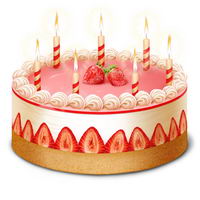 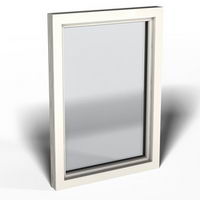 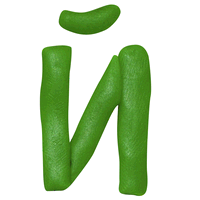 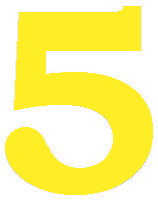 4=М                       2=3                                                       2=у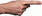 ( тормозной путь)Ученики: тормозной путь.Учитель физики: правильно. Открыли тетради и записали: число, классная работа, тему урока «Тормозной путь. Остановочный».(в этот момент в программе « воспроизведения» на интерактивной доске записывается: число, классная работа, тема урока: « Тормозной путь. Остановочный»Стадия « Вызова»Демонстрация  фрагмента фильма о травматизме на дорогах.Учитель математики:Ребята как вы думаете, нужны ли знания по физике, по математике на дорогах? (Ученики предлагают ответы на вопрос)Примерные ответы учеников:Да, нужны с помощью законов математики выполняются вычислительные действия,  переводы различных физических величин, устанавливаются зависимости между величинами, а с помощью законов физики объясняются явления природы,  принцип работы технических устройств. Учитель физики:Транспортные средства, как и все тела, подчиняются законам физики. Сегодня, на какие вопросы надо  ответить, чтобы получить закон, позволяющий  рассчитать тормозной путь?Ученики предлагают примерный перечень вопросов:От каких физических величин зависит безопасность движения на дорогах?Как определить тормозной путь, допустимую скорость при поворотах, при движении по холмистой или неровной дороге?  Как определить, возникающее при этом, максимальное ускорение?( вопросы, сформулированные ребятами, записываются на доске)Учитель: Молодцы, правильные вопросы.  Я предлагаю провести исследовательские работы, которые помогут ответить на вопросы  позволяющие рассчитывать тормозной путь автомобилей и других движущихся устройств.У вас на столах есть карточки с заданиями и оборудование к ним. Время работы 10 минут. В тетрадь записать вывод по исследовательской работе.(работа в группе по 2 человека «исследовать тормозной путь при движении двух тележек одинаковой по массе, проходящими: по резиновому коврику и железному планшету», «исследовать тормозной путь дух тележек разной массы, проходящих по одинаковым резиновым коврикам», «исследовать тормозной путь дух тележек одинаковой массы, проходящих по резиновому коврику  и металлическому планшету», « исследовать тормозной путь дух тележек разной массы, проходящих по одинаковым металлическим планшетам».)Более сильным ученикам на основании второго закона Ньютона получить формулу тормозного пути.Учитель: Какие результаты исследовательской работы получили:Ответы учеников:1.тормозной путь зависит от скорости движения тележек.2. Тормозной путь зависит от поверхности взаимодействия тел.3. Формула тормозного пути равна: S=v2/2μgУчитель: Скажите экспериментальное исследование, подтверждает теоретические рассуждения?Ученики: да, теория совпадает с практикой.Учитель математики:Таким образом, с какими  физических величин тормозной путь связан прямо пропорциональной зависимость и от каких обратной? ( ученики: прямо пропорционально связан тормозной путь и квадрат скорости, обратно с коэффициентом трения)Рефлексия - задачи с использованием программы Microsoft PowerPointЗадание 1. Назовите пять опасных мест, и объясните, в чем их опасность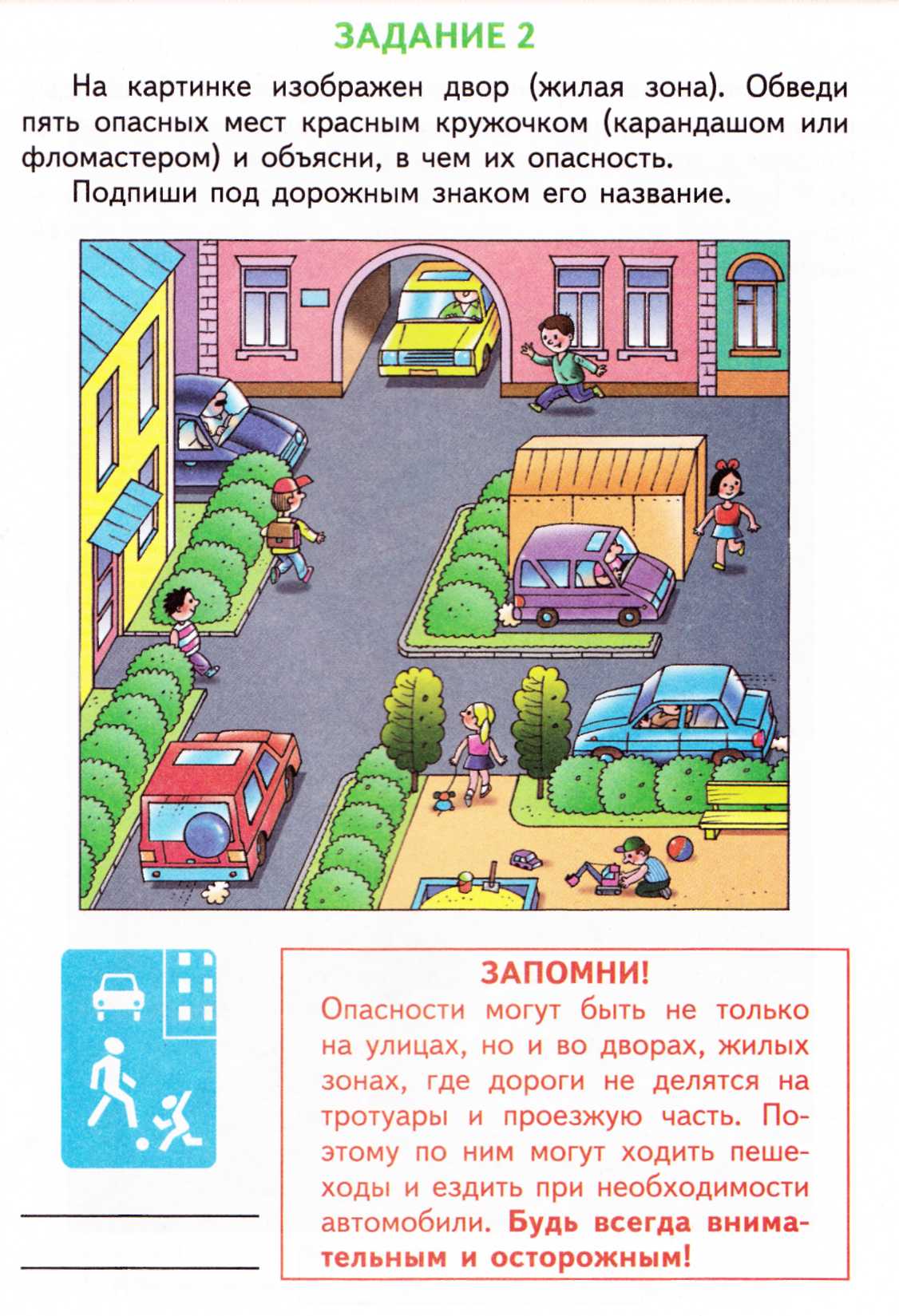 Вывод: Будь всегда внимательным и осторожным.Учитель математики:Коллективное решение задач. Учитель физики:1.На участке дороги установлен знак, водитель    применил аварийное торможение. Инспектор   обнаружил по следам колес, что тормозной   путь 12м. Нарушил ли водитель правила до-        рожного движения, если коэффициент трения    равен 0,6.Дано:                       СИ          Решение:Vmax = 50км/час     14м/с    по 2 закону Ньютона:  ma= F-Fтр. , при   F=0S= 12м                                 Fтр= ma,  µN= ma,  µmg =ma        (1)µ=0,6                                    из s=v2-v02/2a  =>  s= v02/2a ,т.к.  v=0найти: vо=?                                           s= v02/2 µg   => v=√ 2sgµ=12м/с=43,2км/час                                                     v0< Maxi                                                        F                                          Fтр.  2 способ: из s=mvо2 /2Fтр     => vо= √ 2sFтр/m, где Fтр.= µN= µmg                                                                                                     Vо=12м/сОтвет1. Скорость была , т.е. меньше разрешенной.	                 Знак « Максимальная скорость движения !.»                                     Водитель грузовика, едущего со скоростью     72км/ч, заметил на дороге знак.                               Сможет ли он не сбавляя скорости,проехать поворот, если радиус поворота                                      равен 25м, а коэффициент трения µ=0,4?Дано:             Решение:  При равномерном движении                        Равнодействующая сил  R =Fтр , по 2 закону Ньютона.V=20м/с       т.к. R= maцс, a Fтр=µN= µmg ,то r=25м              maцс= µmg   µ=0,4                          aцс= Vmax2/r       => µg =Vmax2/r, тогда                                                                 Vmax=√ µg r=10м/с=36км/чнайти:Vmax=?                      Ответ 2. Безопасная скорость на таком повороте , так	                что грузовик должен притормозить, иначе его вынесет.                 Знак  « Опасный поворот!».Учитель: посмотрите на таблицу. Подтверждает выводы, которые были сделаны в процессе исследовательской работы?Учитель математики:  а что означает этот знак:Что должен делать водитель, увидев этот знак?Ответ: остановитьсяВот и наш урок подходит к концу продолжите фразу:«Сегодня на уроке я узнал…»«Сегодня на уроке я научился…»«Сегодня на уроке я познакомился…»«Сегодня на уроке я повторил…»«Сегодня на уроке я закрепилУчителя выставляют оценки за урок. Д.з составить «Фишбоун» по теме урока.Используемая литература:  М.Е.Тульчинский качественные задачи по физике.                                                        А.П., П.А. Рымкевич сборник задач по физике.Интернет : генератор ребусов в онлайне                       Яндекс. Картинки по тормозному пути.